Electrical Troubleshooting Activities Stations & KeyStation #1 – Resistance Testing of Lamps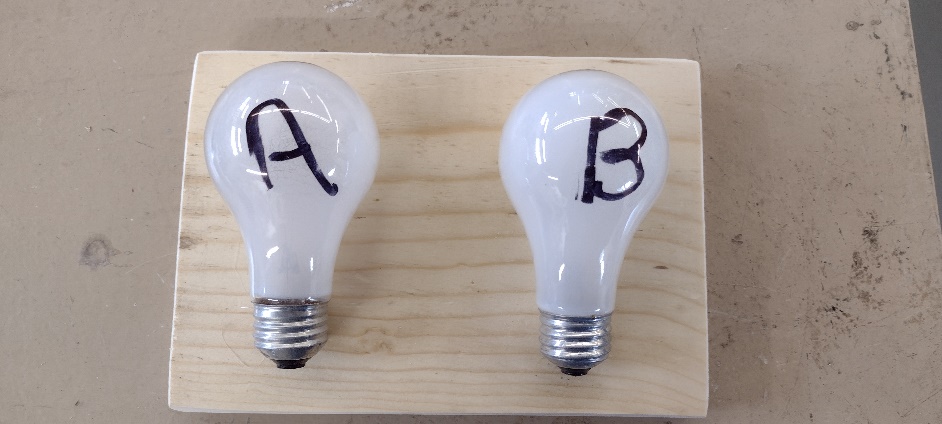 Station #2 – Wiring TestingStation #3 – Switch Testing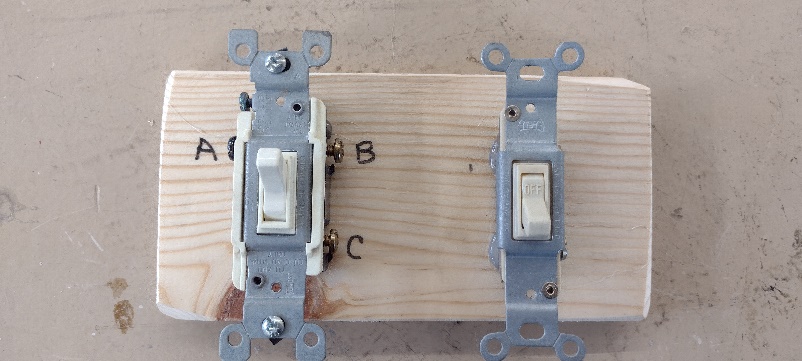 Toggle Switch: Is the switch working (Yes / No)3 way Switch:C is common terminalStation #4 – DC Voltage Testing 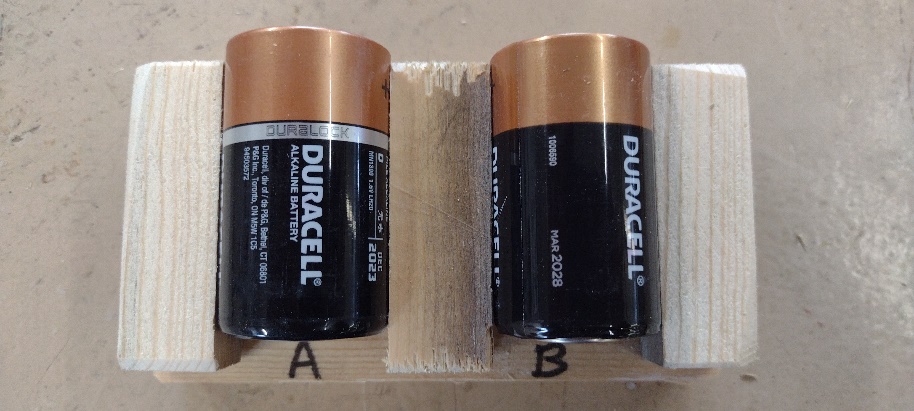 Station #5 – DC Voltage Testing Lead Acid Battery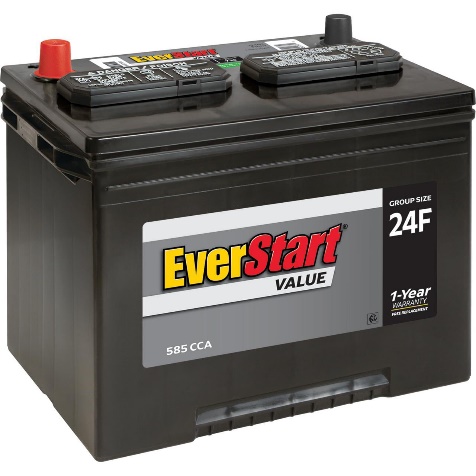 Test depends on battery condition.Station #6 – Auto/Trailer Testing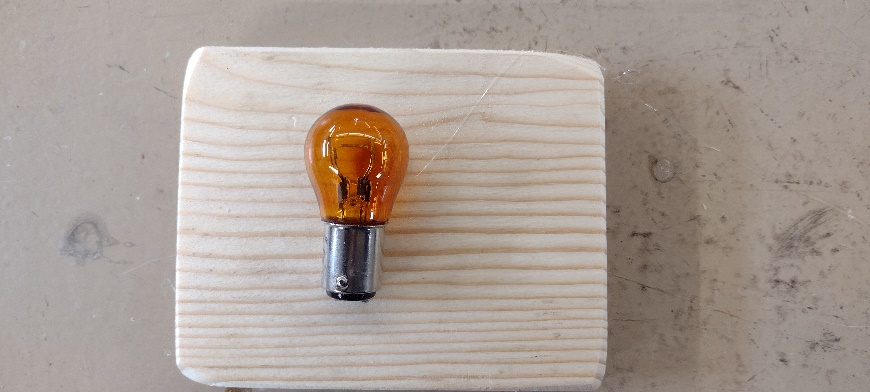 Both filaments are good. Station #7 – Wiring TestingStation #8 AC Voltage Testing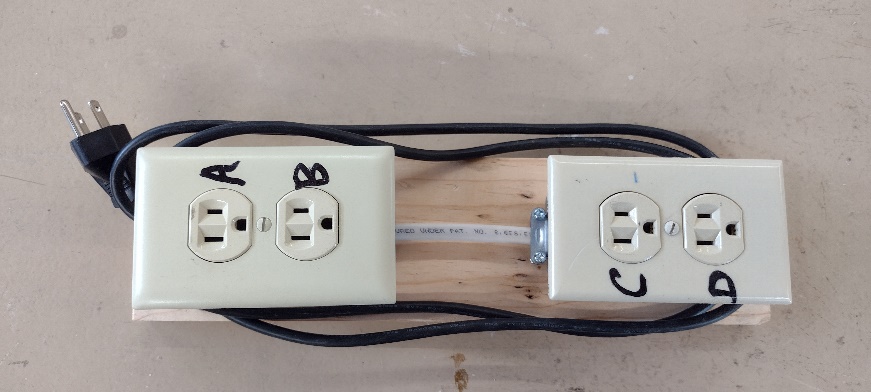 Is outlet #A wired correctly?  Yes/NoIs outlet #B wired correctly?  Yes/NoIs outlet #C wired correctly?  Yes/NoIs outlet #D wired correctly?  Yes/NoStation #9 – Power Supply (Transformer)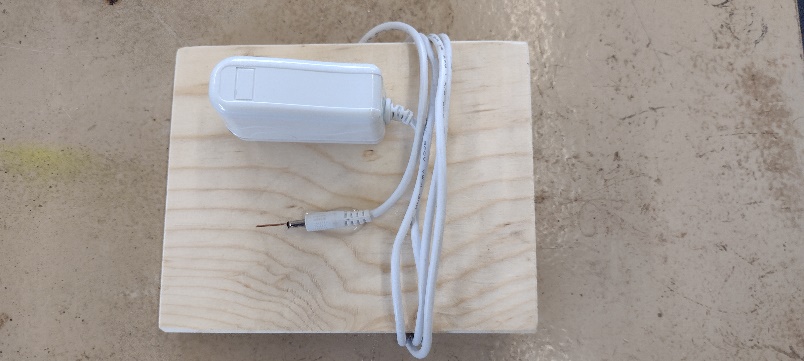 Test the primary for resistance.  Unplug first!   The primary is the side with the plug.  Is the primary good? Yes /No.Plug in the transformer and test for AC voltage.   What is the voltage? ________0______Plug in the transformer and test for DC voltage.   What is the voltage? ________5______Station # 10 – Duplex Receptacle Tester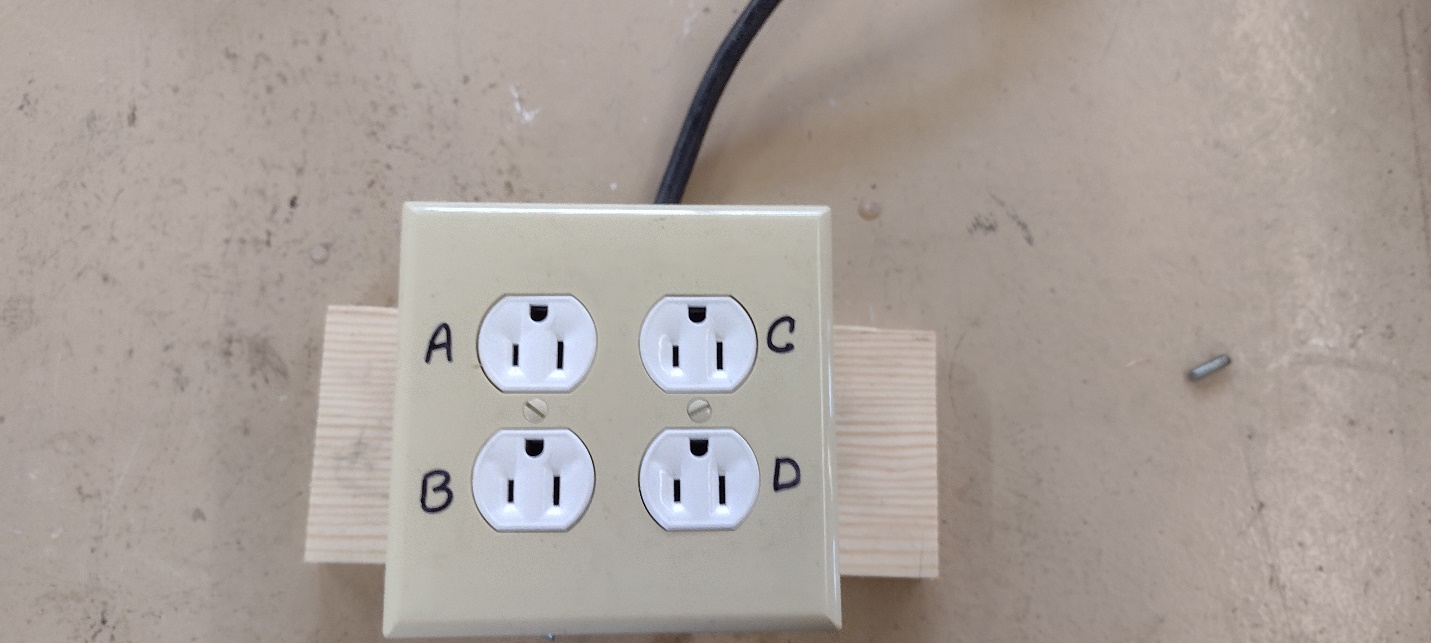 Station # 11 – Power PresentIdentify the two 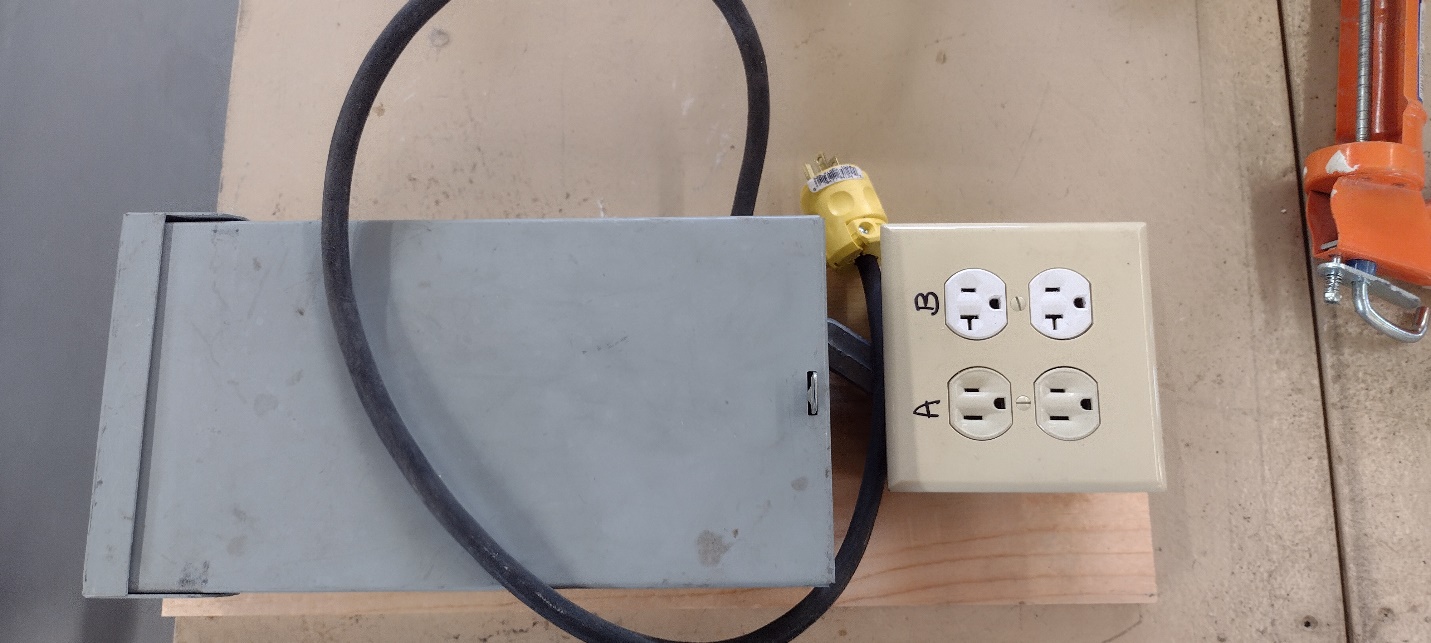 Station # 12 – Current draw.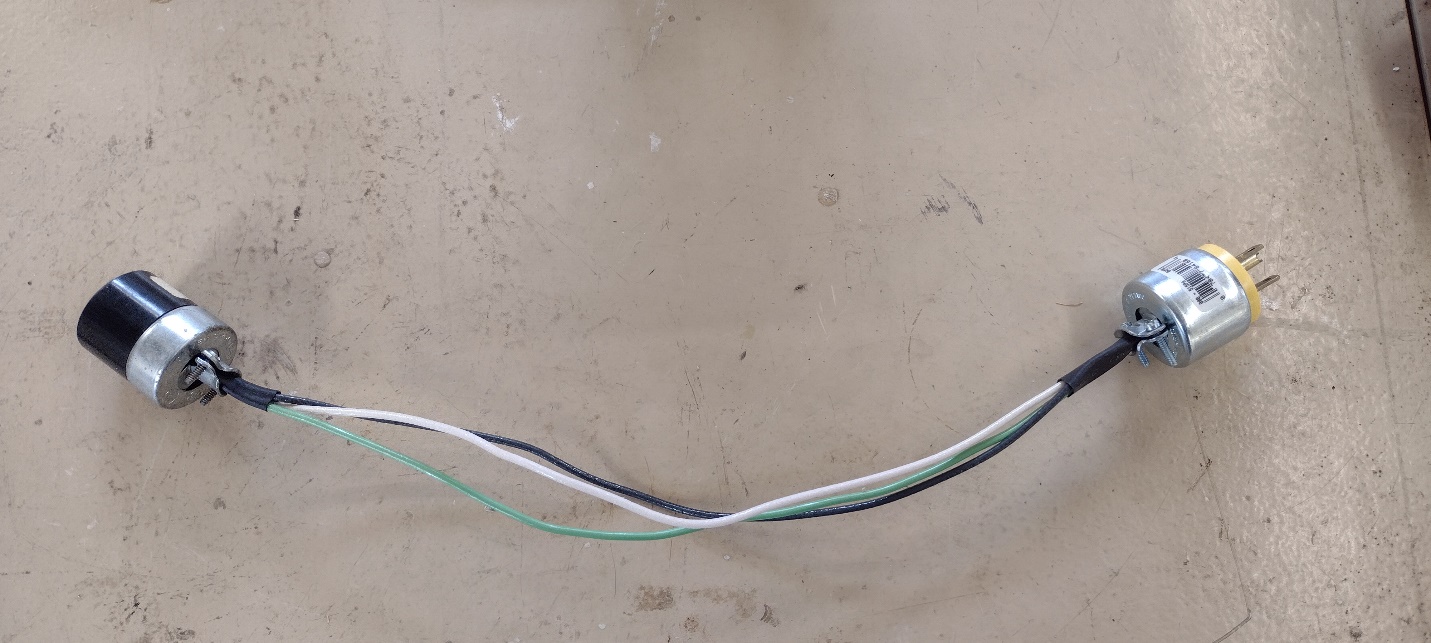 Start with the load off.  What does each wire measure?Now clamp the probe over the black wire and turn the load on.   Observe the readings.  With the load on measure the other two wires.Can you explain the readings?  No current when not on.   Ground does not carry current.  White/Black should be the same.   If load is a motor then starting current is higher. Station # 13 – Fuses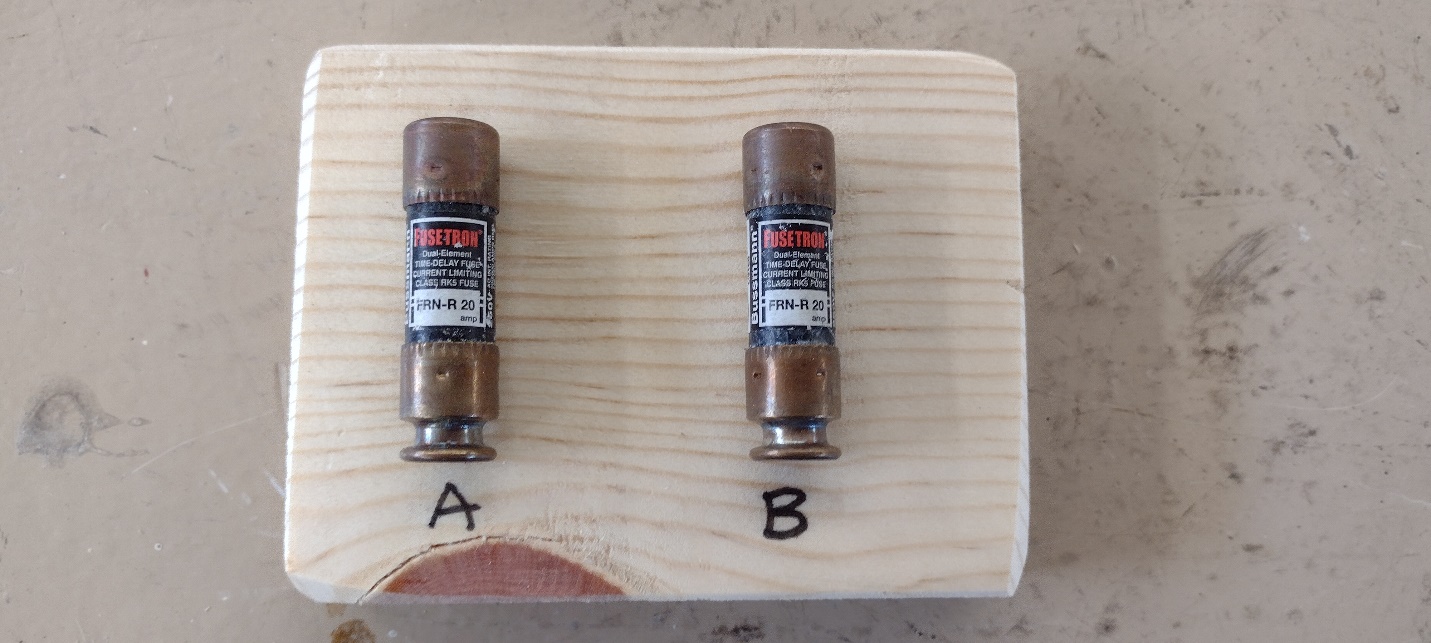 Fuse A is OK,  Fuse B is blown. Station #14 – Resistor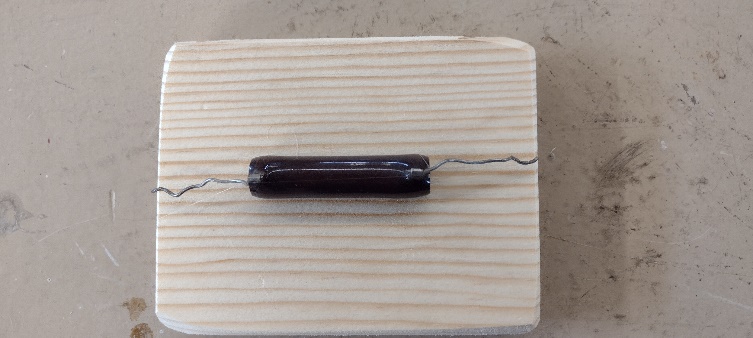 Resistance 220 Ohms.StationTester1Multi-meter2Multi-meter3Multi-meter4Multi-meter5Multi-meter6Multi-meter7Multi-meter8Multi-meter9Multi-meter10DR Tester11Induction12Clamp-on13Multi-meter14Multi-meterLampResistance (ohms)Good/BadA0BadB16GoodCableFault (circle)Which Wire(s)Aa. Shortedb. Brokenc. No FaultBlackBa. Shortedb. Brokenc. No FaultWhiteSwitch PositionCircle connected terminals1 (up)A-BA-CB-C2 (down)A-BA-CB-C BatteryVoltageGood/BadADependsGoodBDependsBadCableFault (circle)Which Wire(s)Ca. Shortedb. Brokenc. No FaultDa. Shortedb. Brokenc. No FaultBlack Broken, Black shorted to GroundOutlet (DR)SlotVoltage ReadingsAHot & Neutral ReversedNeutral – Ground120AHot & Neutral ReversedNeutral – Hot120AHot & Neutral ReversedHot - Ground0BCorrectNeutral – Ground0BCorrectNeutral – Hot120BCorrectHot - Ground120CNo groundingNeutral – Ground0CNo groundingNeutral – Hot120CNo groundingHot - Ground0DNo GroundingNeutral – Ground0DNo GroundingNeutral – Hot120DNo GroundingHot - Ground0OutletFaultAOpen GndBOpen GndCHot/Neutral ReversedDCorrectBreakerOutlet15 AA20 ABWireCurrentBlack0White0Bare or Green0WireCurrentBlackDepends on loadWhiteDepends on loadBare or Green0